РОССИЙСКАЯ ФЕДЕРАЦИЯКАЛИНИНГРАДСКАЯ ОБЛАСТЬАДМИНИСТРАЦИЯМУНИЦИПАЛЬНОГО ОБРАЗОВАНИЯ«ЗЕЛЕНОГРАДСКИЙ ГОРОДСКОЙ ОКРУГ»ПОСТАНОВЛЕНИЕот « 13 » июня 2018 года  № 1345 г. ЗеленоградскО создании особо охраняемых природных территорий местного значения в МО «Зеленоградский городской округ»В соответствии с Федеральным законом от 14.03.1995 № 33-ФЗ                  «Об особо охраняемых природных территориях», Федеральным законом                          от 10.01.2002 № 7-ФЗ «Об охране окружающей среды», Федеральным законом от 06.10.2003   № 131-ФЗ «Об общих принципах организации местного самоуправления в Российской Федерации», Законом Калининградской области от 01.03.2016 № 513 «Об особо охраняемых природных территориях», на основании п.п. 15, 28 п. 1 ст. 4 Устава муниципального образования «Зеленоградский городской округ», администрация п о с т а н о в л я е т :1. Создать особо охраняемые природные территории местного значения категории «городские (поселковые) парки культуры и отдыха» на территории муниципального образования «Зеленоградский городской округ» по перечню согласно приложению №1.2. Установить границы особо охраняемых природных территорий местного значения согласно приложениям №№ 2, 3.3. Утвердить Положения об особо охраняемых природных территориях местного значения муниципального образования «Зеленоградский городской округ» согласно приложениям №№ 4, 5.4. Начальнику управления делами (Н. В. Бачарина) обеспечить размещение настоящего постановления на официальном сайте муниципального образования «Зеленоградский городской округ».5. Управлению архитектуры и градостроительства (И. В. Поздняков) обеспечить опубликование настоящего постановления в общественно-политической газете «Волна».6. Контроль за исполнением настоящего постановления возложить на заместителя главы администрации Р.А.Андронова.Глава администрации муниципального образования«Зеленоградский городской округ»                                               С. А. КошевойПриложение № 1к постановлению администрации МО «Зеленоградский городской округ»от «13» июня 2018 года № 1345Перечень особо охраняемых природных территорий местного значения муниципального образования «Зеленоградский городской округ»Приложение № 2к постановлению администрации МО «Зеленоградский городской округ»от «13» июня 2018 года № 1345Границы особо охраняемой природной территории местного значения «Парк «Западный» в п. Малиновка г. Зеленоградск Калининградской области1. Общая площадь особо охраняемой природной территории местного значения – «Парк «Западный» в п. Малиновка г. Зеленоградск Калининградской области -                           29 470 кв. м.2. Особо охраняемая природная территория местного значения – «Парк «Западный» расположена на земельных участках с кадастровыми номерами:  39:05:010326:181, 39:05:010326:103,  39:05:010326:101, 39:05:010326:182, 39:05:010326:12  на частях земельных участков с кадастровыми номерами: 39:05:010326:120,  39:05:010326:183,   по адресу: Калининградская область, г. Зеленоградск,  п. Малиновка.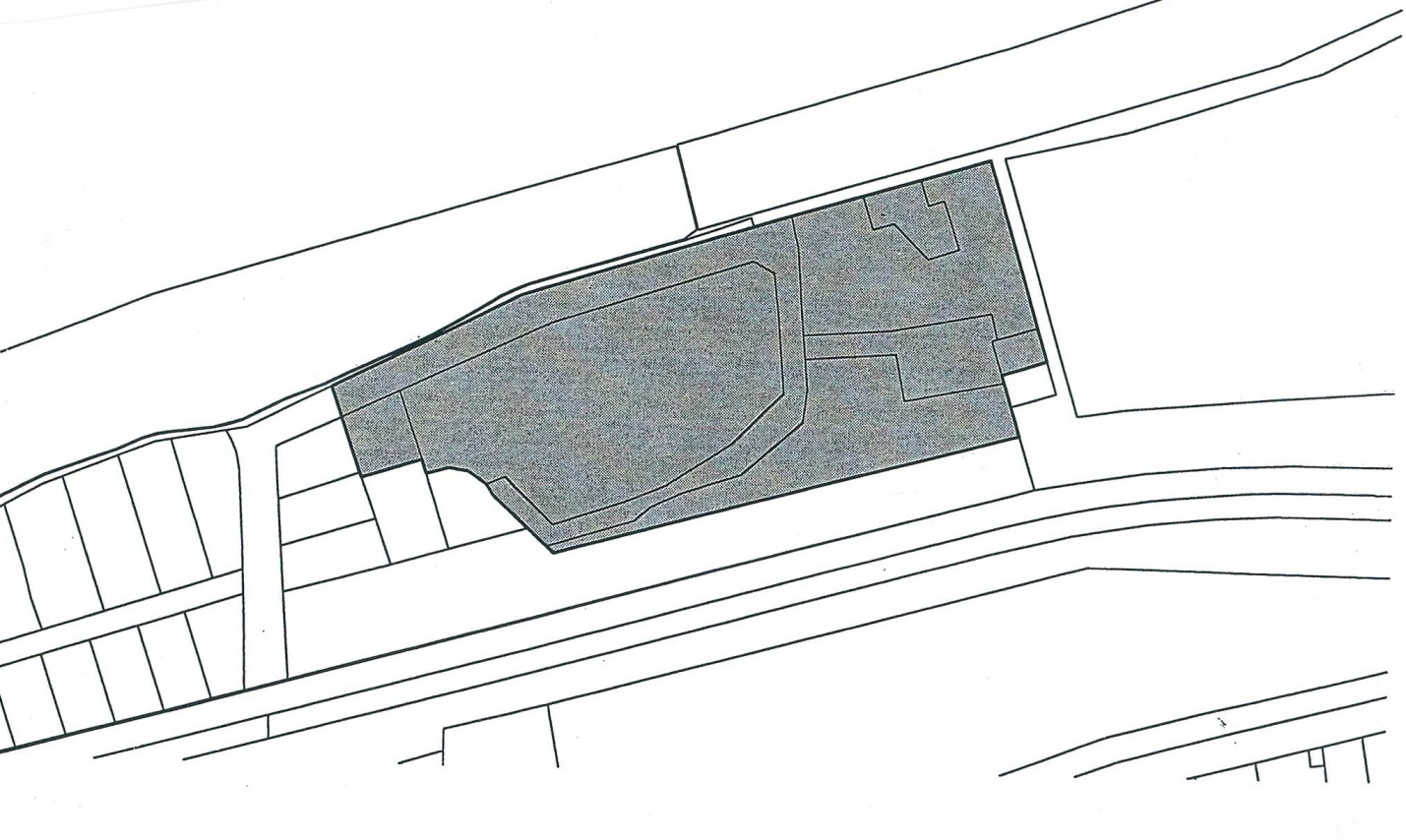 .Приложение № 3к постановлению администрации МО «Зеленоградский городской округ»от «13» июня 2018 года № 1345Границы особо охраняемой природной территории местного значения «Парк «Санаторский» по ул. Пугачева, 3 и Курортному проспекту в г. Зеленоградске Калининградской области  1. Общая площадь особо охраняемой природной территории местного значения – «Парк «Санаторский» по ул. Пугачева, 3 и Курортному проспекту в г. Зеленоградске Калининградской области  -   11 977 кв.м.2. Особо охраняемая природная территория местного значения – «Парк «Санаторский» расположена в историческом центре г. Зеленоградска в границах земельного участка с кадастровым номером 39:05:010111:23 по адресу: Калининградская область, г. Зеленоградск,  ул. Пугачева, 3 и земельного участка с кадастровым номером 39:05:010111:18 по адресу: Калининградская область, г. Зеленоградск,  Курортный проспект.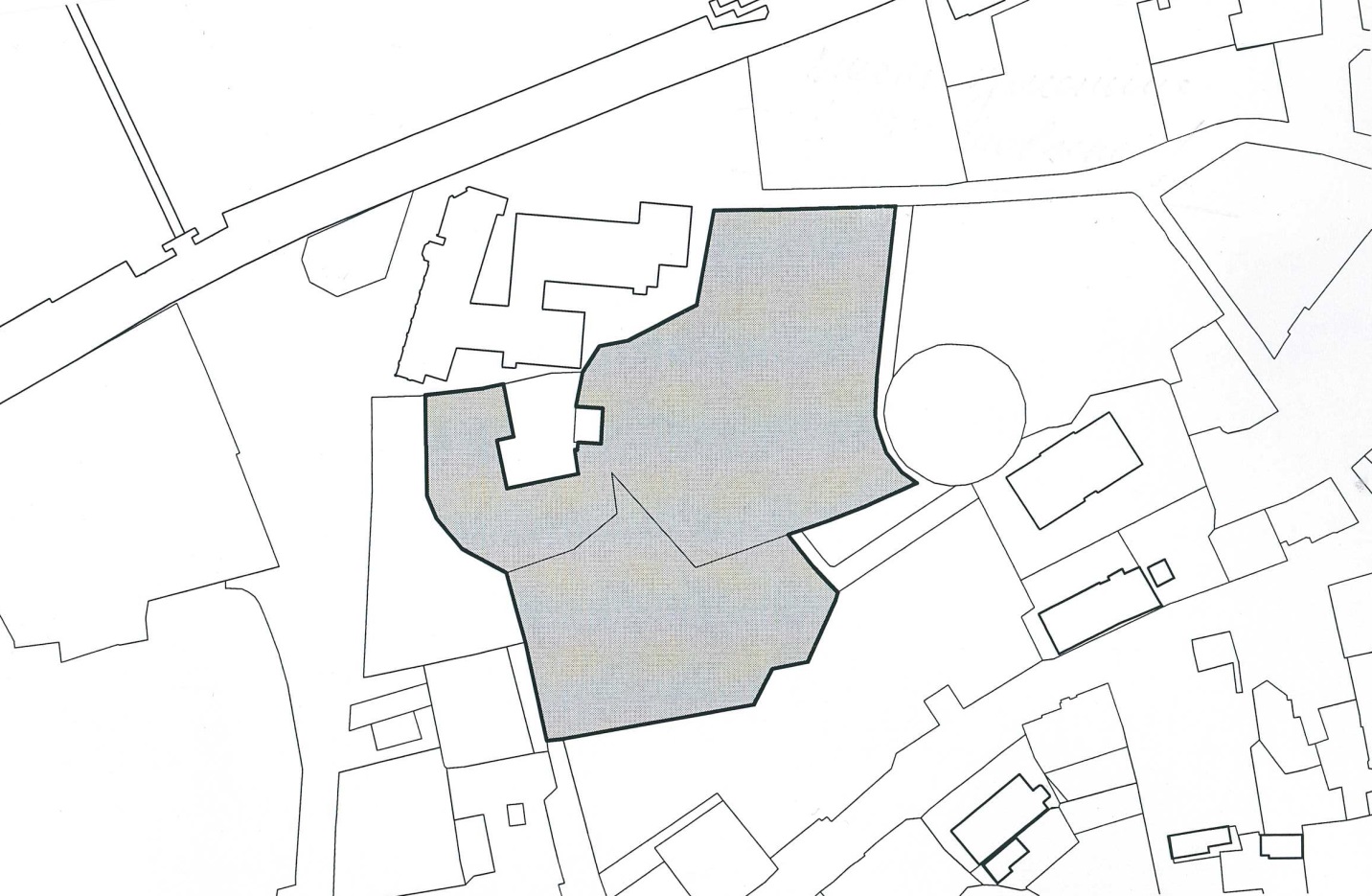 Приложение № 4к постановлению администрации МО «Зеленоградский городской округ»от «13» июня 2018 года № 1345ПОЛОЖЕНИЕОб особо охраняемой природной территории местного значения – «Парк «Западный» в п. Малиновка г. Зеленоградск Калининградской области1. Общие положения1.1. Особо охраняемая природная территория местного значения – «Парк «Западный» в п. Малиновка г. Зеленоградск Калининградской области (далее – ООПТ) относится к городским (поселковым) паркам культуры и отдыха - озелененным территориям многофункционального направления рекреационной деятельности с развитой системой благоустройства, предназначенным для периодического массового отдыха населения.1.2. ООПТ создана в целях сохранения и восстановления природного комплекса, имеющего эстетическое и экологическое значение для жителей муниципального образования «Зеленоградский городской округ».1.3. ООПТ создана без ограничения срока действия, без перевода земель в категорию особо охраняемых территорий и объектов.1.4. ООПТ расположена на земельных участках с кадастровыми номерами 39:05:010326:181, 39:05:010326:103, 39:05:010326:101, 39:05:010326:182, 39:05:010326:12 и на частях земельных участков с кадастровыми номерами 39:05:010326:120, 39:05:010326:183, по адресу: Калининградская область, г. Зеленоградск, п. Малиновка.1.5. Решение о реорганизации или упразднении ООПТ принимается в форме постановления администрации муниципального образования «Зеленоградский городской округ».2. Задачи особо ООПТ2.1. Сохранение и восстановление объектов растительного и животного мира.2.2. Создание условий для отдыха и сохранение рекреационных ресурсов.2.3. Формирование экологической культуры населения.2.4. Обеспечение благоприятной окружающей среды на территории муниципального образования «Зеленоградский городской округ».3. Режим охраны и пользования ООПТ3.1. На ООПТ запрещаются следующие виды деятельности:- повреждение и уничтожение зеленых насаждений, за исключением случаев, установленных федеральным и региональным законодательством в сфере охраны зеленых насаждений;- высадка зеленых насаждений без согласования с администрацией муниципального образования «Зеленоградский городской округ»;- заготовка живицы и древесных соков;- выгул или отлов животных, за исключением безнадзорных;- повреждение почвенного покрова, за исключением земляных работ, выполняемых на основании разрешения, выданного администрацией муниципального образования «Зеленоградский городской округ»;- размещение мусора, пищевых и иных видов отходов, порубочных остатков в неустановленных местах;- разведение костров, в том числе для сжигания сухих листьев и травы;- парковка автотранспортных средств, кроме автотранспорта экстренных служб и служб, выполняющих задачи по содержанию ООПТ;- мойка автотранспортных средств.3.2. На ООПТ разрешаются следующие виды деятельности:- проведение научно – исследовательских работ;- осуществление эколого – просветительской деятельности;- деятельность по содержанию зеленых насаждений (обработка почвы, полив, внесение удобрений, обрезка деревьев и кустарников и иные мероприятия), восстановлению зеленых насаждений, в том числе с элементами ландшафтной перепланировки, а также по борьбе с вредителями и болезнями зеленых насаждений;- проведение мероприятий, направленных на сохранение и восстановление животного мира, в том числе организованная подкормка птиц, установка искусственных гнезд;- реконструкция и капитальный ремонт объектов инженерной инфраструктуры, расположенных на ООПТ;- проведение благоустроительных работ, в том числе: оборудование тропиночной сети, установка малых архитектурных форм и др. на основании проекта, утвержденного администрацией муниципального образования «Зеленоградский городской округ»; - организация мероприятий по уборке ООПТ;- осуществление муниципального контроля в области охраны и использования ООПТ.4. Ответственность за нарушение режима охраны ООПТЮридические и физические лица обязаны соблюдать установленный режим охраны и пользования ООПТ и в случае нарушения установленного режима несут ответственность, предусмотренную законодательством Российской Федерации.Приложение № 5к постановлению администрации МО «Зеленоградский городской округ»от «13» июня 2018 года № 1345ПОЛОЖЕНИЕОб особо охраняемой природной территории местного значения – «Парк «Санаторский» по ул. Пугачева, 3 и Курортному проспектув г. Зеленоградске Калининградской области 1. Общие положения1.1. Особо охраняемая природная территория местного значения – «Парк «Санаторский» по ул. Пугачева, 3 и Курортному проспекту в г. Зеленоградске Калининградской области (далее – ООПТ) относится к городским (поселковым) паркам культуры и отдыха - озелененным территориям многофункционального направления рекреационной деятельности с развитой системой благоустройства, предназначенным для периодического массового отдыха населения.1.2. ООПТ создана в целях сохранения и восстановления природного комплекса, имеющего эстетическое и экологическое значение для жителей муниципального образования «Зеленоградский городской округ».1.3. ООПТ создана без ограничения срока действия, без перевода земель в категорию особо охраняемых территорий и объектов.1.4. ООПТ расположена в историческом центре г. Зеленоградска в границах земельного участка с кадастровым номером 39:05:010111:23 по адресу: Калининградская область, г. Зеленоградск,  ул. Пугачева, 3 и земельного участка с кадастровым номером 39:05:010111:18 по адресу: Калининградская область, г. Зеленоградск,  Курортный проспект.1.5. Решение о реорганизации или упразднении ООПТ принимается в форме постановления администрации муниципального образования «Зеленоградский городской округ».2. Задачи особо ООПТ2.1. Сохранение и восстановление объектов растительного и животного мира.2.2. Создание условий для отдыха и сохранение рекреационных ресурсов.2.3. Формирование экологической культуры населения.2.4. Обеспечение благоприятной окружающей среды на территории муниципального образования «Зеленоградский городской округ».3. Режим охраны и пользования ООПТ3.1. На ООПТ запрещаются следующие виды деятельности:- повреждение и уничтожение зеленых насаждений, за исключением случаев, установленных федеральным и региональным законодательством в сфере охраны зеленых насаждений;- высадка зеленых насаждений без согласования с администрацией муниципального образования «Зеленоградский городской округ»;- заготовка живицы и древесных соков;- выгул или отлов животных, за исключением безнадзорных;- повреждение почвенного покрова, за исключением земляных работ, выполняемых на основании разрешения, выданного администрацией муниципального образования «Зеленоградский городской округ»;- размещение мусора, пищевых и иных видов отходов, порубочных остатков в неустановленных местах;- разведение костров, в том числе для сжигания сухих листьев и травы;- парковка автотранспортных средств, кроме автотранспорта экстренных служб и служб, выполняющих задачи по содержанию ООПТ;- мойка автотранспортных средств.3.2. На ООПТ разрешаются следующие виды деятельности:- проведение научно – исследовательских работ;- осуществление эколого – просветительской деятельности;- деятельность по содержанию зеленых насаждений (обработка почвы, полив, внесение удобрений, обрезка деревьев и кустарников и иные мероприятия), восстановлению зеленых насаждений, в том числе с элементами ландшафтной перепланировки, а также по борьбе с вредителями и болезнями зеленых насаждений;- проведение мероприятий, направленных на сохранение и восстановление животного мира, в том числе организованная подкормка птиц, установка искусственных гнезд;- реконструкция и капитальный ремонт объектов инженерной инфраструктуры, расположенных на ООПТ;- проведение благоустроительных работ, в том числе: оборудование тропиночной сети, установка малых архитектурных форм и др. на основании проекта, утвержденного администрацией муниципального образования «Зеленоградский городской округ»;- организация мероприятий по уборке ООПТ;- осуществление муниципального контроля в области охраны и использования ООПТ.4. Ответственность за нарушение режима охраны ООПТЮридические и физические лица обязаны соблюдать установленный режим охраны и пользования ООПТ и в случае нарушения установленного режима несут ответственность, предусмотренную законодательством Российской Федерации.№ ппНаименованиеАдрес,кадастровый номерПлощадь,кв.м.1Парк«Западный»Калининградская область, Зеленоградский район,                      п. Малиновка, Часть 39:05:010326:120, 39:05:010326:181, 39:05:010326:103, часть 39:05:010326:183, 39:05:010326:101, 39:05:010326:182, 39:05:010326:1229 4702Парк  «Санаторский»Калининградская область,                                   г. Зеленоградск, ул. Пугачева, 339:05:010111:23, Калининградская область, г. Зеленоградск, Курортный проспект, земельный участок с кадастровым номером 39:05:010111:1811 977